Instructor InformationZac Houck, M.S. 						Website: https://elearning2.courses.ufl.edu/portalDepartment of Clinical and Health Psychology			Office Hours:  by appointmentGround Floor of Dental Tower in Shands			E-mail: zhouck@phhp.ufl.eduEllie Warren, M.S.						Website: https://elearning2.courses.ufl.edu/portalDepartment of Clinical and Health Psychology			Office Hours:  by appointmentGround Floor of Dental Tower in Shands			E-mail: elwarren.22@phhp.ufl.eduGlenn Ashkanazi, Ph.D. 					E-mail: glenna@phhp.ufl.eduDepartment of Clinical and Health PsychologyOffice: G-901							Please contact me via e-mail first.Phone: (352) 273-5266Prerequisites of course: PSY 2012 General Psychology; CLP 3144 Abnormal Psychology; and STA 2023 Introduction to Statistics I Course Overview and Purpose The purpose of this course is to provide students with an introduction to the science and profession of clinical psychology. Course topics will provide students with an understanding of psychopathology, the diverse activities in which clinical psychologists are engaged, the education and training required to become a clinical psychologist, and current issues in the field.  In addition, students will be introduced to different methods of assessment, and different approaches to the practice of therapy in clinical psychology.  Finally, specialty areas within the field of clinical psychology will be discussed.  Throughout the course, emphasis will be placed on an empirical approach to the science and practice of clinical psychology. This course will build on basic foundational knowledge of psychology as a natural and social science gained in an introductory psychology course. ObjectivesUpon successful completion of the course, students should be able to:Describe the diagnostic features of the different disorders studied.Discuss the different manifestations of psychological disorders.Analyze and evaluate theories and treatments for disorders studied.Methods of Instruction Lecture, class discussion, and small- group and individual work will comprise the majority of class sessions. The role of the instructors will be to: present an overview of relevant topics, provide additional reading material and learning resources with up-to-date research findings, facilitate discussion of selected topics, and provide timely feedback. Expectations for students are to attend class fully prepared, participate in class discussions, and read assigned materials prior to class in preparation for lecture.Course MaterialsRequired: Hunsley, J., & Lee, C. M.  Introduction to Clinical Psychology: An Evidence Based Approach. (Custom Edition). Canada: John Wiley & Sons. ISBN # 9781118949467Kring, A.M., Davison, G.C., Neale, J.M., & Johnson, S.L. (Eds.). Abnormal Psychology (Custom edition.). Hoboken, NJ: John Wiley & Sons. ISBN # 9781118949450CanvasCanvas is the course management system that you will use for this course. Canvas is accessed by using your Gatorlink account name and password at elearning.ufl.edu. There are several tutorials and student help links on the Canvas login site. If you have technical questions call the UF Computer Help Desk at 352-392-HELP or send email to helpdesk@ufl.edu. You are responsible for checking your account prior to each class to determine how you should prepare for the upcoming class. COURSE POLICIESClass attendance is considered an integral part of the learning experience as class discussions and lectures will include valuable material covered in the examinations that is not otherwise covered in the textbook. However, class attendance will not be taken. Thus, students are expected to attend all classes and participate in class discussions to have exposure to this information; however, class attendance will not be calculated into your final grade in the course. If students must be absent, they will be responsible for any missed material by acquiring lecture notes from other students who attended.  You can expect that class slides will, in most cases, be on Canvas, however, not every lecture has slides that will accompany it and not all information will be on slides. Some material presented in lectures will not be in the texts and will be included on examinations.  Thus, reduced attendance can be expected to result in a lower course grade. Requirements for class attendance and make-up exams, assignments, and other work in this course are consistent with university policies that can be found in the online catalog at: https://catalog.ufl.edu/ugrad/current/regulations/info/attendance.aspx.As Clinical Psychology is a thought provoking topic and often leads to interesting discussions about the topics covered within this course, student participation is expected. We expect each individual to contribute throughout the semester. Remember: There are no “stupid questions” and one of the most powerful ways to learn is in the moment by interacting with your instructors and classmates. Classroom Etiquette:Please refrain from using electronic devices during class as it is distracting and inconsiderate of other students and the instructor. Cell phones must be placed on silent or turned off during class. Any use of a cell phone during class (i.e., chatting, texting) will be considered a violation of this policy as it disrupts other students from learning. Students who violate this policy will be asked to leave and will lose 1% of their final grade per violation. Please speak to the instructors prior to the beginning of class if you experience an emergency that requires you to leave the room to take a phone call.Please do not arrive late to class or disrupt the class as it is distracting and inconsiderate of other students and the instructor.To the extent permitted by facility rules and restrictions, you may bring food and/or beverages to class as long as it does not interfere with your ability to work and/or participate in class and as long as it does not interfere with or your classmates’ ability to work and participate in class. You will be expected to clean-up after yourself and dispose of all trash before leaving the classroom.Policy related to make-up workWe expect you to attend and to be prepared to participate in all class sessions. Personal issues with respect to fulfillment of course requirements will be handled on an individual basis. If you must miss an exam because of a foreseeable conflict (i.e., professional conference, athletic competition, religious observance, etc.) you are expected to notify us immediately to set-up alternative arrangements prior to the exam date. If a student is not in class for an exam due to an illness or medical emergency, they will be required to provide a statement from their healthcare provider documenting the illness or medical emergency. A make-up exam will be provided the first day the student returns to their normal class schedule or at the earliest convenience of the instructor. Requirements for make-up exams, assignments, and other work in this course are consistent with university policies that can be found in the online catalog at: https://catalog.ufl.edu/ugrad/current/regulations/info/attendance.aspx.Reporting illnesses and family emergenciesIn the event you experience an unexpected illness, family, or otherwise personal emergency please notify us immediately to set-up alternative arrangements.The UF Religious Holidays Policy is available at:
https://catalog.ufl.edu/ugrad/current/regulations/info/attendance.aspx#religious For University of Florida Students, the following guidelines apply:Students, upon prior notification to their instructors, shall be excused from class or other scheduled academic activity to observe a religious holy day of their faith. Students shall be permitted a reasonable amount of time to make up the material or activities covered in their absence.Students shall not be penalized due to absence from class or other scheduled academic activity because of religious observances.Course Evaluation/GradingInformation on current UF grading policies for assigning grade points can be found here: https://catalog.ufl.edu/ugrad/current/regulations/info/grades.aspxProcedures: Students will be graded based on a grading scale as detailed below.Exams: There will be four non-cumulative exams that will be comprised of a variety of multiple choice questions and short answer questions. Class attendance will be rewarded via the inclusion of in-class information in each exam that is not covered in the textbook. Exam #4 will be our Final Exam which will occur during our scheduled Final Exam day and period. Each week there will be a short quiz over the readings assigned for that week’s lecture. These quizzes will contain 4-7 multiple choice or short answer questions. At the end of the semester 20% of your final grade will be based on your performance on these quizzes. A quiz will not be offered for the first class and quizzes will not be administered on any class that also contains a “Test”.  Therefore, there will be 11 quizzes and the instructor will base the final quiz grade on the top 9 quiz scores for each student. Quizzes may be dropped automatically if they were missed because of an excused absence. If more than two quizzes are missed due to absences (and not dropped for low scoring) than the student may make up a quiz by a writing assignment specified by the instructor. In summary, if you attend all 11 meetings then the lowest 2 quizzes will be automatically dropped and the final quiz grade will be based on the highest 9 scores. If you miss 1-2 quizzes because of an absence the remaining 9 quiz grades will be used to determine the final quiz grade. If you miss 3 or more quizzes due to excused or unexcused absences then a paper writing assignment can be used to make up the missing quiz scores.SCHEDULEOnline Faculty Course Evaluation Process:  Students are expected to provide feedback on the quality of instruction in this course by completing online evaluations at https://evaluations.ufl.edu. Evaluations are typically open during the last two or three weeks of the semester, but students will be given specific times when they are open. Summary results of these assessments are available to students at:  https://evaluations.ufl.edu/results/. Grading Scale:Final Grades:Academic SupportIf you feel that you need additional academic support in this class please contact us immediately. Please do not wait until it is too late to ask for assistance (i.e., day before the exam). Come and discuss issues with us during office hours or per appointment.Standards of Academic honestyIt is expected that you will abide by the University of Florida’s honesty policy. Academic Integrity – Students are expected to act in accordance with the University of Florida policy on academic integrity.  As a student at the University of Florida, you have committed yourself to uphold the Honor Code, which includes the following pledge: “We, the members of the University of Florida community, pledge to hold ourselves and our peers to the highest standards of honesty and integrity. “ You are expected to exhibit behavior consistent with this commitment to the UF academic community, and on all work submitted for credit at the University of Florida, the following pledge is either required or implied: “On my honor, I have neither given nor received unauthorized aid in doing this assignment.”It is your individual responsibility to know and comply with all university policies and procedures regarding academic integrity and the Student Honor Code.  Violations of the Honor Code at the University of Florida will not be tolerated.  Violations will be reported to the Dean of Students Office for consideration of disciplinary action.  For additional information regarding Academic Integrity, please see Student Conduct and Honor Code, the Graduate Student Handbook and these web sites for more details:https://www.dso.ufl.edu/sccr/process/student-conduct-honor-code/http://www.dso.ufl.edu/sccr/honorcodes/conductcode.phphttp://www.dso.ufl.edu/studenthandbook/studentrights.phphttp://gradschool.ufl.edu/students/introduction.htmlStatement Related to Accommodations for Students with Disabilities If you require classroom accommodation because of a disability, you must first register with the Dean of Students Office (http://www.dso.ufl.edu/drc/). The Dean of Students Office will provide documentation to you, which you then give to the instructor when requesting accommodation. The College is committed to providing reasonable accommodations to assist students in their coursework.Counseling and Student HealthStudents may occasionally have personal issues that arise in the course of pursuing higher education or that may interfere with their academic performance. If you find yourself facing problems affecting your coursework, you are encouraged to talk with an instructor and to seek confidential assistance at the University of Florida Counseling Center, 352-392-1575, University Police Department (392-1111) or 9-1-1 for emergencies. Visit the University Counseling Services web site for more information: http://www.counsel.ufl.edu/cwc/Default.aspx.The Student Health Care Center at Shands is a satellite clinic of the main Student Health Care Center located on Fletcher Drive on campus. Student Health at Shands offers a variety of clinical services, including primary care, women's health care, immunizations, mental health care, and pharmacy services.  The clinic is located on the second floor of the Dental Tower in the Health Science Center.  For more information, contact the clinic at 392-0627 or check out the web site at: www.health.ufl.edu/shccCrisis intervention is always available 24/7 from:Alachua County Crisis Center: (352) 264-6789.BUT – Do not wait until you reach a crisis to talk with a crisis counselor.  They have helped many students through stressful situations impacting their academic performance.  You are not alone so do not be afraid to ask for assistance.  Tentative Calendar of Topics and Readings	Disclaimer: The scheduled dates are intended to serve as an indication of the sequence of classroom topics. Some units may take more or less time to cover – the schedule is subject to change. It is your responsibility to remain abreast of any changes.RequirementDue date% of final grade Exam #1September 19, 201620.00%Exam #2 October 17, 201620.00%Exam #3November 7, 201620.00%Exam #4TBD20.00%QuizzesEach week20.00%Percentage earned in class93.00%-100.00%90.00%-92.99%87.00%-89.99%83.00%-86.99%80.00%-82.99%77.00%-79.99%73.00%-76.99%70.00%-72.99%67.00%-69.99%63.00%-66.99%60.00%-62.99%Below 60.99%Letter Grade equivalentAA-B+BB-C+CC-D+DD-FLetterGradeAA-B+BB-C+CC-D+DD-EWFINGS-UGradePoints4.003.673.333.002.672.332.001.671.331.000.670.000.000.000.000.00Week:Topic:Required Assignments Due:InstructorAug.  22Syllabus OverviewIntroduction to Clinical PsychologySyllabusKring Ch. 1Hunsley Ch. 1Dr. Ashkanazi, Ms. Warren, Mr. HouckAug. 29Psychological AssessmentHunsley Ch. 5-9Zac Houck, M.S.Sept. 5NO CLASS- Labor Day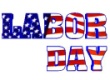 --Sept. 12Psychological TreatmentHunsley Ch. 11-14Ellie Warren, M.S.Sept. 19Research Methods ** EXAM 1 **Hunsley Ch. 4Dr. AshkanaziSept. 26Mood Disorders Kring Ch. 5Talia Seider, M.S. & Molly McLaren, M.S. Oct. 3Anxiety DisordersKring Ch. 6 Rob Henderson, M.S.Oct. 10Obsessive Compulsive and Traumatic DisordersKring Ch. 7Andrew Guzick, M.S & Lindsey Bowman, PhDOct. 17Substance Abuse** EXAM 2 **Larry Burrell II, M.S. Oct. 24Psycho-oncologyPersonality DisordersKring Ch. 15 Beth Kacel, M.S. Oct. 31Childhood DisordersChild/Pediatric PsychologyPsychological aspects of diabetes and food allergiesKring Ch. 13Marie Chardon M.S. & Alana Resmini, PhDNov. 7Eating Disorders**EXAM 3**Ellie Warren, M.S. Nov. 14Subspecialties in clinical psychology:Health PsychologyBehavioral Sleep MedicineBiopsychology of PainKring Ch. 14Hunsley Ch 15Chuck Crew, M.S.Janelle Letzen, M.S. and/or Jaylyn Clark, M.S.Nov. 21Subspecialties in clinical psychology:NeuropsychologyBrain Injury/ Sports PsychologyHunsley Ch. 15Zac Houck, M.S.. & Breton Asken, M.S., Adrian Chambers, M.S.Nov. 28Suicide/Sexual DisordersKring Ch 12Dr. AshkanaziDec. 5Forensic PsychologyPsychologists as Expert Witnesses Dr. Jason DemeryTBD**EXAM 4**TBD --